Об утверждении Положения об условиях и порядке выплат членам Профсоюза, состоящим на учете в первичных профсоюзных организациях из средств профсоюзного бюджета в 2022 году   В целях установления единых условий и порядка денежной выплаты из средств профсоюзного бюджета (премиальные и социальные выплаты) членам профсоюза, состоящим на учете в первичных профсоюзных организациях, входящих в состав Ханты-Мансийской городской организации Общероссийского Профсоюза  образованияПрезидиум постановляет:Утвердить Положение об условиях и порядке выплат членам профсоюза, состоящим на учете в первичных профсоюзных организациях из средств профсоюзного бюджета (премиальные и социальные выплаты).Председателям первичных профсоюзных организаций довести Положение до сведения всех членов первичной профсоюзной организации.Контроль за выполнением постановления возложить на Президиум городской организации Профсоюза.Председатель                                                                                               Е.Н. ЧерноваПриложение 1ПОЛОЖЕНИЕоб условиях и порядке выплат членам профсоюза, состоящим на учете в первичных профсоюзных организациях из средств профсоюзного бюджета в 2022 годуI. Общие положения1.1. Настоящее Положение определяет условия и порядок выплат из средств профсоюзного бюджета (премиальные и социальные выплаты) членам, состоящим на учете в первичных профсоюзных организациях, входящим в состав Ханты-Мансийской городской организации Общероссийского  Профсоюза образования. 1.2. Настоящее Положение распространяется на членов профессионального союза (работающих, временно не работающих, пенсионеров), состоящих на учете в первичной профсоюзной организации, своевременно уплачивающих членские профсоюзные взносы, посещающих и активно участвующих в мероприятиях Профсоюза. 1.3. Выплаты членам профсоюза осуществляются за счет средств профсоюзного бюджета, согласно норм утвержденных настоящим положением, сметой доходов и расходов первичных профсоюзных организаций, входящих в состав Ханты-Мансийской городской организации Общероссийского Профсоюза образования. 1.4. Решение о выплатах членам профсоюза принимает руководящий орган (профсоюзный комитет) соответствующей  первичной профсоюзной организации.  1.5. Выплаты членам профсоюза могут выделяться не чаще одного раза в год по одному из оснований. Все выплаты имеют поощрительный статус, учитывая профсоюзный стаж заявителя, активность участия в деятельности профсоюзной организации.Согласно п.31 ст.217 НК данные выплаты не подлежат налогообложению в полном объеме.    1.6. Выплаты носят индивидуальный характер и не могут быть использованы по другому назначению. II. Направления и критерии оказания материальной помощи Выплаты членам профсоюза оказываются по следующим категориям: - социальная поддержка (материальная помощь);- премирование; 1. Категория «Социальная поддержка»2.1.1. Регистрация брака: выплата производится каждому члену профсоюза в размере 3000 рублей. Подтверждающие документы:  копия свидетельства о заключении брака 2.1.2. Похороны ветеранов педагогического труда: выплата производится в виде возмещения затрат (расходов) на ритуальные услуги, в размере не более 1500 рублей.Подтверждающие документы:  копия свидетельства о смерти документ, подтверждающий расходы 2.1.3. Компенсация стоимости стоматологических услуг, полученных работником организации, являющимся  членом Профсоюза, производится по фактическим расходам, но не более 3000 рублей один раз в 2 календарных года.Не подлежат компенсации расходы на приобретение лекарственных средств, зубопротезирование с использованием драгоценных металлов, а также косметологические  услуги.Подтверждающие документы:   лицензия на право осуществления медицинской деятельности;  акт приема-передачи оказанных услуг;  документ, подтверждающий оплату:            - документ, оформленный на бланке строгой отчетности, приравненный к кассовом чеку или чека контрольно-кассовой машины (при оплате наличными денежными средствами);          -  чек электронного терминала при оплате банковской картой, держателем которой является член профессионального союза;2.1.4. Единовременное денежное вознаграждение в связи с юбилеем педагогического и трудового стажа: 20 лет – 2000 рублей; 25 лет – 2500 рублей; 30 лет – 3000 рублей; 35 лет – 3500 рублей; 40 лет – 4000 рублей; 45 лет – 4500 рублей; 50 лет – 5000 рублей;2. Категория «Премирование»Решение о премировании принимает Комитет первичной профсоюзной организации, с целью повышения мотивации к вступлению каждого работника в профессиональный союз, стимулирование профактива, создания заинтересованности в повышении эффективности деятельности первичной профсоюзной организации. Виды премирования: 2.1. Денежное премирование профактива по итогам работы за год  - в размере 500 рублей;2.2.Выделение денежных средств на проведение культурно – массовых мероприятий, посвященных профессиональному празднику (из расчета 1000 рублей на каждого члена профессионального союза);2.3. Единовременное денежное вознаграждение в связи с юбилейной датой со дня рождения 50, 55, 60 лет и последующие 5 лет, с учетом трудового (14-15 лет) и профсоюзного стажа в образовательных учреждениях города Ханты-Мансийска. Выплата осуществляется только членам профессионального союза, не подпадающим под соответствующие выплаты по Отраслевому Соглашению между Департаментом образования Администрации города Ханты-Мансийска и Ханты-Мансийской городской организацией Общероссийского Профсоюза образования. Единовременное денежное вознаграждение производится в размере 4000 руб. с учетом трудового стажа работы в учреждениях образования города Ханты-Мансийска от 14 до 15 лет и коэффициента нахождения в профсоюзной организации: от 3-6 лет – коэффициент 1; от 6-9 лет – коэффициент 2; от 9-12 лет – коэффициент 3; от 12-15 лет – коэффициент 4.2.4. Благодарственные письма, Грамоты местных, территориальных, региональных вышестоящих профсоюзных организаций, Департамента образования города Ханты-Мансийска, Департамента образования и молодежной политики ХМАО - Югры, Главы города Ханты – Мансийска;2.5. Ценные подарки;III. Порядок оформления выплат 3.1. Выплаты осуществляются на основании личного заявления члена профсоюза, которое подается в первичную профсоюзную организацию. 3.2. К заявлению прилагаются соответствующие документы, подтверждающие причину обращения. 3.3. Профсоюзный комитет первичной организации на ближайшем заседании рассматривает заявление и принимает решение о выплате.3.4. Полный пакет документов (Выписка из протокола, заявление, копии документов) передаются для оплаты в бухгалтерию Ханты-Мансийской городской организации Общероссийского Профсоюза образования. 3.5. Контроль за исполнением Положения возложить на контрольно-ревизионную комиссию Ханты-Мансийской городской организации Общероссийского Профсоюза образования.     Председатель                                                                                                      Е.Н. Чернова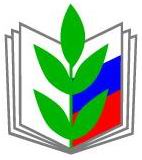 ПРОФЕССИОНАЛЬНЫЙ СОЮЗ РАБОТНИКОВ НАРОДНОГО ОБРАЗОВАНИЯ И НАУКИ РОССИЙСКОЙ ФЕДЕРАЦИИХАНТЫ-МАНСИЙСКАЯ ОКРУЖНАЯ ОРГАНИЗАЦИЯ ОБЩЕРОССИЙСКОГО ПРОФСОЮЗА ОБРАЗОВАНИЯХАНТЫ-МАНСИЙСКАЯ  ГОРОДСКАЯ  ОРГАНИЗАЦИЯ ПРОФЕССИОНАЛЬНОГО СОЮЗА РАБОТНИКОВ НАРОДНОГО ОБРАЗОВАНИЯ И НАУКИ РОССИЙСКОЙ ФЕДЕРАЦИИ (ХАНТЫ-МАНСИЙСКАЯ ГОРОДСКАЯ ОРГАНИЗАЦИЯ ОБЩЕРОССИЙСКОГО ПРОФСОЮЗА ОБРАЗОВАНИЯ)ПРЕЗИДИУМПОСТАНОВЛЕНИЕ                                                                                                                    ПРОФЕССИОНАЛЬНЫЙ СОЮЗ РАБОТНИКОВ НАРОДНОГО ОБРАЗОВАНИЯ И НАУКИ РОССИЙСКОЙ ФЕДЕРАЦИИХАНТЫ-МАНСИЙСКАЯ ОКРУЖНАЯ ОРГАНИЗАЦИЯ ОБЩЕРОССИЙСКОГО ПРОФСОЮЗА ОБРАЗОВАНИЯХАНТЫ-МАНСИЙСКАЯ  ГОРОДСКАЯ  ОРГАНИЗАЦИЯ ПРОФЕССИОНАЛЬНОГО СОЮЗА РАБОТНИКОВ НАРОДНОГО ОБРАЗОВАНИЯ И НАУКИ РОССИЙСКОЙ ФЕДЕРАЦИИ (ХАНТЫ-МАНСИЙСКАЯ ГОРОДСКАЯ ОРГАНИЗАЦИЯ ОБЩЕРОССИЙСКОГО ПРОФСОЮЗА ОБРАЗОВАНИЯ)ПРЕЗИДИУМПОСТАНОВЛЕНИЕ                                                                                                                    ПРОФЕССИОНАЛЬНЫЙ СОЮЗ РАБОТНИКОВ НАРОДНОГО ОБРАЗОВАНИЯ И НАУКИ РОССИЙСКОЙ ФЕДЕРАЦИИХАНТЫ-МАНСИЙСКАЯ ОКРУЖНАЯ ОРГАНИЗАЦИЯ ОБЩЕРОССИЙСКОГО ПРОФСОЮЗА ОБРАЗОВАНИЯХАНТЫ-МАНСИЙСКАЯ  ГОРОДСКАЯ  ОРГАНИЗАЦИЯ ПРОФЕССИОНАЛЬНОГО СОЮЗА РАБОТНИКОВ НАРОДНОГО ОБРАЗОВАНИЯ И НАУКИ РОССИЙСКОЙ ФЕДЕРАЦИИ (ХАНТЫ-МАНСИЙСКАЯ ГОРОДСКАЯ ОРГАНИЗАЦИЯ ОБЩЕРОССИЙСКОГО ПРОФСОЮЗА ОБРАЗОВАНИЯ)ПРЕЗИДИУМПОСТАНОВЛЕНИЕ                                                                                                                    ПРОФЕССИОНАЛЬНЫЙ СОЮЗ РАБОТНИКОВ НАРОДНОГО ОБРАЗОВАНИЯ И НАУКИ РОССИЙСКОЙ ФЕДЕРАЦИИХАНТЫ-МАНСИЙСКАЯ ОКРУЖНАЯ ОРГАНИЗАЦИЯ ОБЩЕРОССИЙСКОГО ПРОФСОЮЗА ОБРАЗОВАНИЯХАНТЫ-МАНСИЙСКАЯ  ГОРОДСКАЯ  ОРГАНИЗАЦИЯ ПРОФЕССИОНАЛЬНОГО СОЮЗА РАБОТНИКОВ НАРОДНОГО ОБРАЗОВАНИЯ И НАУКИ РОССИЙСКОЙ ФЕДЕРАЦИИ (ХАНТЫ-МАНСИЙСКАЯ ГОРОДСКАЯ ОРГАНИЗАЦИЯ ОБЩЕРОССИЙСКОГО ПРОФСОЮЗА ОБРАЗОВАНИЯ)ПРЕЗИДИУМПОСТАНОВЛЕНИЕ                                                                                                                    ПРОФЕССИОНАЛЬНЫЙ СОЮЗ РАБОТНИКОВ НАРОДНОГО ОБРАЗОВАНИЯ И НАУКИ РОССИЙСКОЙ ФЕДЕРАЦИИХАНТЫ-МАНСИЙСКАЯ ОКРУЖНАЯ ОРГАНИЗАЦИЯ ОБЩЕРОССИЙСКОГО ПРОФСОЮЗА ОБРАЗОВАНИЯХАНТЫ-МАНСИЙСКАЯ  ГОРОДСКАЯ  ОРГАНИЗАЦИЯ ПРОФЕССИОНАЛЬНОГО СОЮЗА РАБОТНИКОВ НАРОДНОГО ОБРАЗОВАНИЯ И НАУКИ РОССИЙСКОЙ ФЕДЕРАЦИИ (ХАНТЫ-МАНСИЙСКАЯ ГОРОДСКАЯ ОРГАНИЗАЦИЯ ОБЩЕРОССИЙСКОГО ПРОФСОЮЗА ОБРАЗОВАНИЯ)ПРЕЗИДИУМПОСТАНОВЛЕНИЕ                                                                                                                    ПРОФЕССИОНАЛЬНЫЙ СОЮЗ РАБОТНИКОВ НАРОДНОГО ОБРАЗОВАНИЯ И НАУКИ РОССИЙСКОЙ ФЕДЕРАЦИИХАНТЫ-МАНСИЙСКАЯ ОКРУЖНАЯ ОРГАНИЗАЦИЯ ОБЩЕРОССИЙСКОГО ПРОФСОЮЗА ОБРАЗОВАНИЯХАНТЫ-МАНСИЙСКАЯ  ГОРОДСКАЯ  ОРГАНИЗАЦИЯ ПРОФЕССИОНАЛЬНОГО СОЮЗА РАБОТНИКОВ НАРОДНОГО ОБРАЗОВАНИЯ И НАУКИ РОССИЙСКОЙ ФЕДЕРАЦИИ (ХАНТЫ-МАНСИЙСКАЯ ГОРОДСКАЯ ОРГАНИЗАЦИЯ ОБЩЕРОССИЙСКОГО ПРОФСОЮЗА ОБРАЗОВАНИЯ)ПРЕЗИДИУМПОСТАНОВЛЕНИЕ                                                                                                                    ПРОФЕССИОНАЛЬНЫЙ СОЮЗ РАБОТНИКОВ НАРОДНОГО ОБРАЗОВАНИЯ И НАУКИ РОССИЙСКОЙ ФЕДЕРАЦИИХАНТЫ-МАНСИЙСКАЯ ОКРУЖНАЯ ОРГАНИЗАЦИЯ ОБЩЕРОССИЙСКОГО ПРОФСОЮЗА ОБРАЗОВАНИЯХАНТЫ-МАНСИЙСКАЯ  ГОРОДСКАЯ  ОРГАНИЗАЦИЯ ПРОФЕССИОНАЛЬНОГО СОЮЗА РАБОТНИКОВ НАРОДНОГО ОБРАЗОВАНИЯ И НАУКИ РОССИЙСКОЙ ФЕДЕРАЦИИ (ХАНТЫ-МАНСИЙСКАЯ ГОРОДСКАЯ ОРГАНИЗАЦИЯ ОБЩЕРОССИЙСКОГО ПРОФСОЮЗА ОБРАЗОВАНИЯ)ПРЕЗИДИУМПОСТАНОВЛЕНИЕ                                                                                                                    От 18.01.2022г.г. Ханты-Мансийскг. Ханты-Мансийскг. Ханты-Мансийскг. Ханты-Мансийскг. Ханты-Мансийск                                    № 44